Schüler- Homeoffice- Plan	Grundschule Bottendorf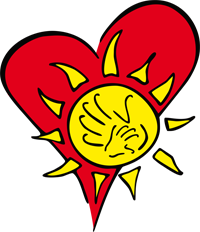 Woche vom  16.3. bis 20.3.2020				Klasse: 2cViel Spaß und Erfolg beim Üben wünscht dir deine Klassenlehrerin!WochentagDeutsch√Mathematik√HS√MontagDienstag1. WdW ordnen nach: ee,oo,aa! Schreibe so:ee: leer, die Fee …D22. Ah S. 43/ 2, 31. Ah S. 63/2,3, 4 2.MbS. 89/ 2 c, d insM23. MbS. 79/1 ins M2Mittwoch1.Ah S. 64/2, 3, 42.Sprb S. 78/ 3 ins D21. Ah S. 64/ 2, 3, 42. Ah S. 59/ 13. Ah S. 63/ 1Donnerstag1. Übe die WdW im neuen Heft!2. Lb S. 54/ 55 + Abausfüllen3. Reimwörter S. 55 unten insD21. Ab 4-er Reihe2.MbS. 89/ 4 ins M23. Ah S. 59/2Ah S. 20 (außer Nr. 4)FreitagIH Schr S. 70Sprb S. 79/ 1 ins D2Merksatz S. 79 (gelb) ins Mh1. Mb S. 90/ 1  IH S. 44/1,42. Ab „Malreihen“ 8-er Folge ergänzen 3. Ah S. 61/1Ah S. 21Das geht immerLesenTipp: Geschichten gibt es aufwww.einfachvorlesen.deKopfrechnenMalfolge 1, 2, 4, 5, 10+, - bis 100BemerkungenWdW: das Haar, das Meer, der Zoo, der See, das Moos, die Fee, das Boot, das Paar, der Tee, leerMalfolge der 4 lernen!